Тема занятия: «Обзор русской литературы периода Великой Отечественной войны и первых послевоенных лет. Жизненный и творческий путь А.А. Ахматовой. Лирика. Поэма «Реквием». Исторический масштаб и трагизм поэмы».Инструкция по выполнению задания: 1.Изучите данный ниже теоретический материал или  по учебнику литературы  - часть 2, стр.:282-299 (Обернихина Г.А., Антонова А.Г., Вольнова И.Л. и др. Литература: учебник для учреждений сред. Проф. Образования: в 2 ч. / под ред. Г.А Обернихиной. – М., 2012.).Обзор русской литературы периода Великой Отечественной войны и первых послевоенных лет.      Годы Великой Отечественной войны - особая эпоха для россиян, для литературы и искусства. Она, хотя и включает в себя неполных 5 лет, но по своей значимости не уступает предыдущим периодам. Советский народ и его детище - советская литература - всему миру доказала правоту государственной системы, правое дело защитников своего отечества, Советский Союз доказал, что военной мощью, какой бы она сильной и коварной ни была, не сломить русских. Идеология патриотизма в годы войны стала мировоззренческим основанием для победы над нацистской Германией. Именно в это время и в первое послевоенное десятилетие советское правительство восстановило многие страницы подлинной истории, укрепляло связь с церковью. Хотя к войне и готовились (в том числе и представители художественной литературы: выходили книги, предупреждающие о вероломстве фашистской Германии), нападение было ошеломляюще неожиданным. Тяжелыми и суровыми были испытания, выпавшие на долю народа. В годы войны погибло более 20 млн. человек...

Уже в первый день войны в Москве состоялся митинг, на котором москвичи поклялись дать отпор фашистам. Более 1000 писателей ушли на фронт. Многие из них непосредственно участвовали в схватках с врагом. Не попавшие на фронт писатели, поэты приближали победу ярким, призывным словом. За боевые заслуги 18 писателей получили звание Героя Советского Союза. Около 400 членов Союза писателей не вернулось с полей сражений. Среди них были и молодые, выпустившие по одной книге, и опытные литераторы, известные широкому кругу читателей: Е. Петров, Ю. Крымов, И. Уткин, А. Гайдар, В. Ставский и другие.

Все, о чем писали в годы войны поэты и писатели, имело одну цель - приблизить день победы русского народа над немецкими захватчиками. Создавались произведения разных видов и жанров. Значительная часть литераторов работала в газетах, журналах, в массовой печати. Об активности, оперативности писателей может свидетельствовать, например, перечень публикаций, появившихся уже в первые дни войны:

- 23 июня на первой странице "Правды" появилось стихотворение А.Суркова "Присягаем победой", на второй - Н. Асеева "Победа будет за нами";
- 24 июня "Известия" публикуют "Священную войну" В. Лебедева-Кумача;
- 25 июня "Правда" печатает "Песню смелых" А. Суркова;
- 26 июня газета "Красная звезда" начинает печатать серию очерков И. Эренбурга;
- 27 июня "Правда" статьей "Что мы защищаем" открывает публицистический цикл Алексея Толстого                                         Краткая биография Ахматовой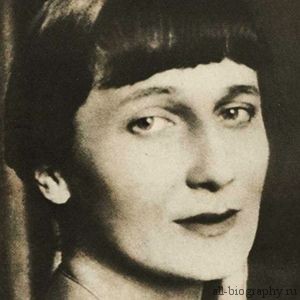 Анна Андреевна Ахматова (1889 – 1966) – знаменитая российская поэтесса 20 века, писательница, переводчик, критик и литературовед. Автор известной поэмы «Реквием» о репрессиях 30-х годов.Ранние годыРодилась 11 июня (23 июня) 1889 года в Одессе.Первое образование в биографии Ахматовой было получено в Мариинской гимназии в Царском Селе. Затем в жизни Ахматовой проходило обучение в Фундуклеевской гимназии Киева. Она посещала историко-литературные, женские курсы.Начало творческого путиВпервые стихотворение Анны Ахматовой было опубликовано в 1911 году. Первая книга стихов поэтессы вышла в 1912 году («Вечер»).В 1914 был опубликован второй ее сборник «Четки» тиражом 1000 экземпляров. Именно он принес Анне Андреевне настоящую известность. Еще через три года поэзия Ахматовой вышла в третьей книге «Белая стая», в два раза большим тиражом. Личная жизньВ 1910 году вышла замуж за Николая Гумилева, от которого в 1912 году родила сына Льва Николаевича. Затем в 1918 году жизни поэтессы произошел развод с мужем, а вскоре новое замужество с поэтом и ученым В. Шилейко.А в 1921 году Гумилев был расстрелян. Со вторым мужем она рассталась, а в 1922 году у Ахматовой завязались отношения с искусствоведом Н. Пуниным. Изучая биографию Анны Ахматовой стоит кратко отметить, что многих близких ей людей постигла печальная участь. Так, Николай Пунин трижды находился под арестом, а единственный сын Лев более 10 лет пробыл в заключении.Творчество поэтессыТворчество Ахматовой затрагивает эти трагические темы. Например, поэма «Реквием»(1935-1940) отображает нелегкую судьбу женщины, чьи близкие люди страдали от репрессий.В Москве, в июне 1941 года Анна Андреевна Ахматова встретилась с Мариной Цветаевой, это была их единственная встреча.Для Анны Ахматовой стихи были возможностью рассказать людям правду. Она проявила себя как искусный психолог, знаток души.Стихи Ахматовой о любви доказывают тонкое понимание ею всех граней человека. В своих стихотворениях она проявляла высокую нравственность. Кроме того лирика Ахматовой наполнена размышлениями о трагедиях народа, а не только личными переживаниями. Смерть и наследиеУмерла знаменитая поэтесса в Подмосковном санатории 5 марта 1966 года. Была похоронена под Ленинградом на Комаровском кладбище.Именем Ахматовой названы улицы во многих городах бывшего СССР. Литературно – мемориальный музей Ахматовой находится в Фонтанном доме в Санкт-Петербурге. В этом же городе установлено несколько памятников поэтессе. Мемориальные доски, в память о посещении города, установлены в Москве и Коломне.                         Краткий анализ поэмы А.А.Ахматовой «Реквием»Год написания – 1938-1940 годы.История создания – История написания поэмы тесно связана с личной трагедией поэтессы, чей муж был расстрелян в период реакции, а сын арестован. Произведение посвящено всем тем, кто погиб в период репрессий только потому, что осмелился мыслить иначе, чем того требовала действующая власть.Тема – В своем произведении поэтесса раскрыла много тем, и все они равнозначны. Это тема народной памяти, скорби, материнского страдания, любви и родины.Композиция – Первые две главы поэмы образуют пролог, а последние две – эпилог. Следующие за прологом 4 стиха являются обобщением материнского горя, 5 и 6 главы – кульминация поэмы, наивысшая точка страданий героини. Последующие главы посвящены теме памяти.Жанр – Поэма.Направление – Акмеизм.2.Выполните  практическое задание по теме:Задание№1: В тетради по литературе напишите хронологию жизни и творчества Анны Ахматовой .Задание№2:  Прочитайте поэму А.А.Ахматовой «Реквием». Выполните тестовые задания.Тест по поэме А.А.Ахматовой «Реквием» Вопрос 1. В каком году была впервые опубликована поэма А.Ахматовой «Реквием» в России?А) В 1937 годуБ) В 1952 годуВ) В 1987 годуГ) В 1945 годуВопрос 2. В какие годы создавалась поэма А.А.Ахматовой "Реквием"?А) 1917-1930Б) 1935-1940В) 1959-1961Г) 1938-1958Вопрос 3. В поэме «Реквием», исполненной отчаяния и горя, А. Ахматова писала:«Муж в могиле, сын в тюрьме,Помолитесь обо мне…»Какой мотив творчества поэта наиболее ярко выразился в поэме?А) Гражданские мотивыБ) Библейские мотивыВ) Мотив РодиныГ) Философские мотивыВопрос 4. Сколько стихотворений вошло в состав поэмы "Реквием"?А) 8Б) 10В) 15Г) 6Вопрос 5. Какое библейское имя фигурирует в "Реквиеме"?А) МагдалинаБ) ИосифВ) ИовГ) СуламифьВопрос 6. В поэме "Реквием" звучит тема памятника. Кому хочет "установить" памятник А.А.Ахматова?А) народу-победителюБ) народному страданиюВ) себеГ) новой властиВопрос 7. Какое из произведений не входит в поэму «Реквием»?А) «Приговор»Б) «Семнадцать месяцев кричу...»В) «Распятие»Г) «Я улыбаться перестала...»Вопрос 8.  Где происходит действие поэмы "Реквием"?А) МоскваБ) ПарижВ) КиевГ) ЛенинградВопрос 9. В «Предисловии» Ахматова использует цитату из стихотворения поэта:А) М.Ю.ЛермонтоваБ) А.С.ПушкинаВ) Ф.И.ТютчеваГ) Н.С.ГумилёваВопрос 10. Какое изобразительно-выразительное средство применила А.А.Ахматова в четверостишии:Звезды смерти стояли над нами, 
И безвинная корчилась Русь 
Под кровавыми сапогами 
И под шинами черных марусь.А) оксюморонБ) эпифораВ) эпитетГ) метафораВопрос 11. Какая глава поэмы «Реквием» написана прозой?А) РаспятиеБ) ПриговорВ) ЭпилогГ) Вместо предисловияВопрос 12. Образ рассвета, описание темной горницы, сравнение ареста с выносом придают поэме историческую достоверность, уводят читателя в глубь истории. С кем сравнивает себя Ахматова? Вставьте пропущенное слово:  Буду я, как ________ женки,Под кремвлевскими башнями вытьВопрос 13. Какой приём использует А.А.Ахматова при написании «Эпилога»?Узнала я, как опадают лица,Как из-под век выглядывает страх,Как клинописи жесткие страницыСтрадание выводит на щеках,Как локоны из пепельных и черныхСеребряными делаются вдруг,Улыбка вянет на губах покорных,И в сухоньком смешке дрожит испуг.И я молюсь не о себе одной,А обо всех, кто там стоял со мною,И в лютый холод, и в июльский знойПод красною ослепшею стеною.А) оксюморонБ) эпифораВопрос 14. С каким образом в шестой главе ассоциируется образ сына?А) с образом ХристаБ) с образом ИудыВ) с образом апостолаГ) с образом св.ИосифаВ) эпитетГ) метафораВопрос 15. В чем состоит своеобразие композиции поэмы "Реквием"?А) использован прием обратной экспозицииБ) художественное обрамлениеВ) эпическое повествование прерывается лирическими отступлениямиГ) отсутствуют завязка и развязка действия3. Материал с выполненным заданием  отправить по адресу: yeroshenkova67@mail.ru